ضعي علامة (√) امام الإجابات الصحيحة وعلامة (×) امام الإجابة الخاطئة : عرف خادم الحرمين الشريفين الملك سلمان بالدقة والانضباط في العمل .		(	)تطورت البلاد اقتصادياً بعد اكتشاف النفط. 		                     	(	)الموقع الجغرافي لوطني محور مهم في رؤية المملكة 2030  			(	)افتتاح محطة التلفزيون من إنجازات الملك فيصل. 				(	)أعلنت رؤية المملكة 2030 في عام 1430هـ  	 				(	)ولد الملك سلمان بن عبدالعزيز في مدينة الرياض. 				(	)تتسم الأوضاع بعد انتهاء الدولة السعودية الثانية بالظلم وكثرة الخلافات	(	)من أهم اعمال الملك عبدالله آل سعود توطين البادية 			(	)اهتمام جميع حكام المملكة العربية السعودية بالتعليم وتطويره  		(	)تحسين مستوى العيش ونمط الحياة من أسس برنامج جودة الحياة	.  	(	)تقع مدينة نيوم المستقبلية شرق المملكة العربية السعودية .		(	)ب ) صنفي إنجازات ملوك وطني الآتية وفق الجدول التالي :اختاري الإجابات الصحيحة فيما يلي : ب) عددي 3 فقط من صفات الملك عبدالعزيز آل سعود:  ........................................................................ ..................... ...............أ )  _  أكملي الفراغات  الاتية بوضع الكلمات المساعدة في مكانها المناسب: معنى نيوم    ............................   سمي وطني بالمملكة العربية السعودية عام  ......................... من صفات الملك سلمان بن عبدالعزيز ........................من ركائز رؤية المملكة 2030 ....................................................................هي خطة مستقبلية للطموحات والأهداف التي نريد تحقيقها.ب) صلي عبارات المجموعة (أ) بما يناسبها في المجموعة (ب) باستعمال الأرقام :	تمت الأسئلة والله الموفق ...المملكة العربية السعوديةوزارة التعليمالإدارة العامة للتعليم 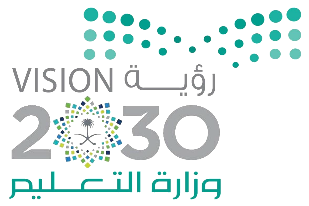 التاريخ :     /       / 1444هـالفصل الدراسي / الثاني ( الدور الأول )الوقت /اختبار مادة الدراسات الاجتماعية للصف السادس الابتدائي لعام 1444هـاسم الطالبة : .......................................................................................                  رقمالسؤال الدرجة كتابةالدرجة رقماًالمصححةالمراجعةالسؤال الأولالسؤال الثانيالسؤال الثالثالدرجة النهائيةرقماًكتابةكتابةكتابةملوك وطنيإنجازاتهالملك سعود بن عبدالعزيزالملك فيصل بن عبدالعزيزالملك خالد بن عبدالعزيزالملك عبدالله بن عبدالعزيز1يعد رائد النهضة التعليمية الحديثة هو: يعد رائد النهضة التعليمية الحديثة هو: يعد رائد النهضة التعليمية الحديثة هو: الملك فهدالملك فهدالملك سعودالملك خالد2تلقى خادم الحرمين الشريفين الملك سلمان تعليمه المبكر في مدرسة: تلقى خادم الحرمين الشريفين الملك سلمان تعليمه المبكر في مدرسة: تلقى خادم الحرمين الشريفين الملك سلمان تعليمه المبكر في مدرسة: الأمراء الأمراء النموذجيالعلمي السعودي3وصلت عدد الوزارات في عهد الملك خالد بن عبدالعزيز: وصلت عدد الوزارات في عهد الملك خالد بن عبدالعزيز: وصلت عدد الوزارات في عهد الملك خالد بن عبدالعزيز: 30 وزارة30 وزارة20 وزارة 40 وزارة4ولد الملك فيصل بن عبدالعزيز في مدينة :ولد الملك فيصل بن عبدالعزيز في مدينة :ولد الملك فيصل بن عبدالعزيز في مدينة :الرياض  الرياض  الطائفالمدينة المنورة5دام حكم الملك سعود بن عبدالعزيز : دام حكم الملك سعود بن عبدالعزيز : دام حكم الملك سعود بن عبدالعزيز : إحدى عشر سنةإحدى عشر سنةاثنتي عشر سنةخمس عشر سنة6من جوانب عناية خادم الحرمين الشريفين بالتاريخ والتراث افتتاح حي الطريف في:من جوانب عناية خادم الحرمين الشريفين بالتاريخ والتراث افتتاح حي الطريف في:من جوانب عناية خادم الحرمين الشريفين بالتاريخ والتراث افتتاح حي الطريف في:الدرعيةالدرعيةحريملاءالرس7ولد الملك عبد العزيز آل سعود في ولد الملك عبد العزيز آل سعود في ولد الملك عبد العزيز آل سعود في مكة  مكة  الرياض الطائف 8قضى الملك عبد العزيز آل سعود في توحيد المملكة حواليقضى الملك عبد العزيز آل سعود في توحيد المملكة حواليقضى الملك عبد العزيز آل سعود في توحيد المملكة حوالي32 عاماً 32 عاماً 40 عاماً 25 عاماً 9من إنجازات الملك سلمان بن عبدالعزيز: من إنجازات الملك سلمان بن عبدالعزيز: من إنجازات الملك سلمان بن عبدالعزيز: عاصفة الحزم عاصفة الحزم الهيئة الملكية للجبيل وينبع نظام المناطق 10يعنى بتعزيز دور القطاع  الخاص في تقديم الخدمات.يعنى بتعزيز دور القطاع  الخاص في تقديم الخدمات.يعنى بتعزيز دور القطاع  الخاص في تقديم الخدمات.برنامج التخصيصبرنامج التخصيصبرنامج التحول الوطني برنامج جودة الحياة11بلغ عدد برامج تحقيق رؤية المملكة 2030 ......... برنامجا:بلغ عدد برامج تحقيق رؤية المملكة 2030 ......... برنامجا:بلغ عدد برامج تحقيق رؤية المملكة 2030 ......... برنامجا:13 13 16 18 12أنشئ مجمع الملك فهد لطباعة المصحف الشريف في أنشئ مجمع الملك فهد لطباعة المصحف الشريف في أنشئ مجمع الملك فهد لطباعة المصحف الشريف في الرياض الرياض الطائف المدينة المنورة1351هـ سعيه للخيرقوة استثماريةالمستقبل الجديدالرؤيةالقائمة ( أ )الأرقامالقائمة ( ب )برنامج تنمية القدرات البشريةتحسين المدن السعوديةالمواصلاتالملك فهد بن عبدالعزيزتوفي الملك سعود فيمن إنجازات الملك عبدالعزيزأصدر عدد من الأنظمة الاداريةدولة اليونانمن أهداف برنامج جودة الحياةأحد برامج رؤية المملكة 2030